МУНИЦИПАЛЬНОЕ БЮДЖЕТНОЕ ДОШКОЛЬНОЕ ОБРАЗОВАТЕЛЬНОЕ УЧРЕЖДЕНИЕ  «ВОЛОШКА»МУНИЦИПАЛЬНОГО ОБРАЗОВАНИЯ ГОРОД НОЯБРЬСК Конспект непосредственно-образовательной деятельности в старшей группе компенсирующей направленности для детей с тяжелыми нарушениями речи на тему «Лесная прогулка».Воспитатель: Черепанова О.Н.Тема: "Лесная прогулка"
Цель: закрепление и обобщение пройденного материала в игровой форме.
Интеграция образовательных областей: речевое развитие, социально-коммуникативное развитие, физическое развитие, познавательное развитие, художественно-эстетическое развитие
Задачи:
Коррекционно-образовательные:
• закрепить активный словарь по теме «Деревья»;
• совершенствовать навыки правильного употребления прилагательных, существительных;
• закреплять умение согласовывать существительные с прилагательными;
• закреплять навыки связного высказывания;
Коррекционно-развивающие:
• расширить кругозор детей по теме «Деревья»;
• развивать координацию речи с движением;
• развивать фантазию, воображение;
• развивать внимание, логическое мышление;
• развивать творческие способности;
• приобщать к словесному искусству;
Коррекционно-воспитательные:
• побуждать к проявлению инициативы и любознательности с целью закрепления полученных знаний;
• воспитывать любовь к лесу и толерантное отношение к окружающему миру;
• совершенствовать умение слушать ответ товарища и не перебивать.
Оборудование: картинки деревьев, картинки листьев, ковёр, ноутбук, аудио-файл с записью шума леса.
Предварительная работа:
- Чтение книг и энциклопедий для дошкольников.
- Подбор иллюстративного материала по теме «Деревья».
- Рассматривание альбомов, иллюстраций и фотографий по теме «Лес. Хвойные и лиственные деревья».
- Разучивание стихотворений и загадок по теме.
- Подбор дидактических игр в соответствии с темой.
Ход НОД:I. Организационный момент
Воспитатель: Здравствуйте, ребята! Сегодня замечательный день. У всех хорошее настроение. Сделайте глубокий вдох через нос и вдохните в себя свежесть, доброту, красоту. А выдохните через ротик все обиды, злобу и огорчения. (Дети делают вдох и выдох три раза). А теперь давайте улыбнемся и пожелаем друг другу хорошего дня!

II. Введение в тему
Воспитатель: Ребята, сегодня мы с вами отправимся на волшебную прогулку в лес. Но помните, что даже в волшебном лесу любят трудолюбивых и любознательных ребят, поэтому нужно сегодня немного потрудиться, чтобы попасть туда.

III. Основная часть
1. Д\И «Отгадайте загадку»
Волспитатель:
Его весной и летом
Мы видели одетым.
А осенью с бедняжки
Упали все рубашки.
Воспитатель: О чём это стихотворение?
Дети: О дереве.
Воспитатель: А теперь давайте вспомним: из каких частей состоит дерево?
Дети: Ствол, ветки и листья, корни. Ствол покрыт корой.
Воспитатель: У одних деревьев есть листья, а у других что вместо листьев?
Дети: Хвоя, иголки.
Воспитатель: Как называются деревья с листвой?
Дети: Лиственные деревья.
Воспитатель: Как называются деревья с хвоей?
Дети: Хвойные деревья.

2. Д/И «Билет».
Воспитатель: А теперь пора отправляться нам в волшебный лес. Попадём мы туда на ковре-самолёте. Полететь сможет только тот, кто купит правильный билет. Для этого вспомните, какие деревья вы знаете. (Каждый ребёнок называет дерево и выбирает соответствующую картинку; садится на ковёр)
Воспитатель: Вот мы и прибыли в наш волшебный лес. (На ноутбуке включается негромко запись с шумом леса). Давайте погуляем по лесу, подышим свежим воздухом и понаблюдаем за деревьями.

3. Д/И «Один-Много».
Воспитатель: Я называю вам один предмет, а вы мне должны сказать, как мы говорим, когда этих предметов несколько:
Лист (листья), дерево (деревья), ствол (стволы), корень (корни), ветка (ветки), крона (кроны), сосна (сосны), берёза (берёзы), дуб (дубы), ель (ели), тополь (тополя), ива (ивы).
Воспитатель: А деревья что делают?
Дети: Качаются, стоят, шумят, растут.
Воспитатель: Листья что делают?
Дети: Растут, покрывают дерево, зеленеют.

4. Д/И «Листики-листочки».
Воспитатель: Посмотрите сколько листьев! Давайте их хорошенько рассмотрим. (Дети собирают листья, рассыпанные на ковре)
Воспитатель: Посмотрите ребята. У меня лист клёна. Это кленовый лист. А теперь расскажите, какие листья и с какого дерева нашли вы.
Дети: Лист берёзы – берёзовый лист. Лист липы – липовый лист. Ветка сосны – сосновая ветка. Лист тополя – тополиный лист. Ветка ели – еловая ветка. Лист рябины – рябиновый лист. Лист дуба – дубовый лист. Лист осины – осиновый лист. Лист ивы – ивовый лист.


5. Физкультминутка
Воспитатель: А теперь давайте с вами разомнемся.

Мы вокруг берёзы
Весело пойдём, (дети становятся в круг и идут)
Руки вверх поднимем, (поднимают вверх руки)
Покружимся слегка. (кружатся)
И подбросим листья (делают движения подбрасывания)
Вверх под облака.

6. Д\И «Скажи ласково»
Воспитатель: Сколько чудес мы сегодня нашли в лесу. Давайте поблагодарим лес, а для этого будем называть все ласково. Солнце, облако, дерево, лист, ветка, шишка, цветок, трава, гриб.
Дети: Солнышко, облачко, деревце, листочек, веточка, шишечка, цветочек, травушка, грибочек.

7. Д\И «Смешные предложения»
Воспитатель: Теперь пора нам возвращаться в садик. Ковёр-самолёт нас уже ждет. Чтобы сесть на ковер-самолет нужно исправить смешные предложения.
Воспитатель: У берёзы дубовый лист. У ивы рябиновый лист. У тополя берёзовый лист. У ели осиновый лист. У рябины дубовый лист. У клёна тополиный лист. У сосны ивовый лист.
Дети исправляют неправильные предложения и садятся на ковер. (У берёзы берёзовый лист. У ивы ивовый лист. У тополя тополиный лист. У ели еловая хвоя. У рябины рябиновый лист. У клёна кленовый лист. У сосны сосновая хвоя.)

IV. Подведение итога.
Воспитатель: А из волшебного леса мы везем домой подарки для каждого. Это красивые листочки с деревьев. Дома с родителями раскрасьте их, вспомните названия и впишите правильный ответ в кроссворд.
Воспитатель: Ну что же, ребята, вот и закончилась наша волшебная прогулка. Мы вернулись в садик. Давайте вспомним, где мы побывали? что видели в лесу? что вам понравилось больше всего?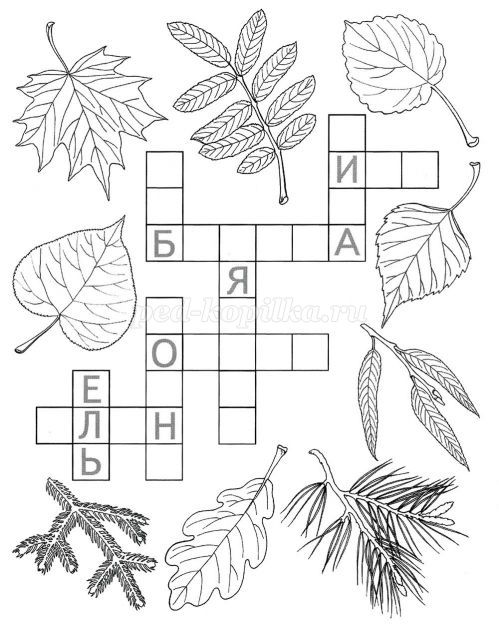 